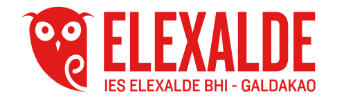 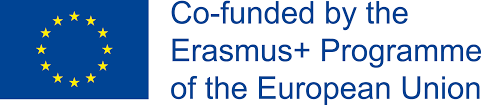 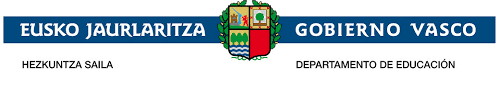 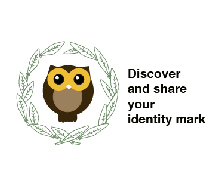 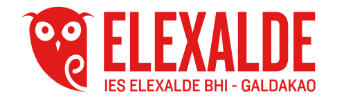 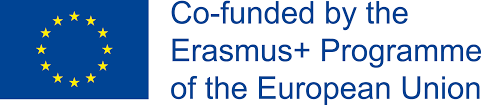 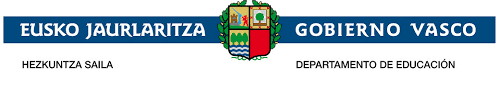 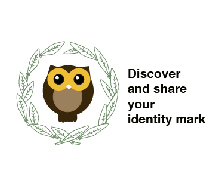 REPORT ON THE BASQUE LANGUAGE HOUSE Student´s name…………………………………………………………………………Final Mark………………………10-98-76-54-3-2Student´s markCONTENTThe content is very well organised, all the information is well distributed. It is not a copy and paste   The content is well organised although the information is not well explained and there is some missing information. Copy Paste of most of the information, some information is not a copy and paste A Total copy paste EFFORTThere has been a big effort in the elaboration of the reportThe effort has been O.K Little effortNot effort at allGROUP WORK There has been a lot of group work Just a some group work Not a lot of group work Not group work  at allCreation of the  videoBoth audio and visual appear in the video and it is created by the student  Audio and visual. Design O.KVery poor   audio and  just copy and paste No audio and done  in a very quick wayUse of EnglishPronunciation and intonationVery good use of English with a good pronunciation and intonationUse of English, pronunciation and intonation acceptableProblems with the use of English pronunciation and intonationVery poor use of English and intonation. Communication broken Overall Excellent job Good jobPoor job Very poor job